110學年度國一新生入學日程表(現場報到與線上報到擇一即可)注意事項：★進出校園請務必佩戴口罩。★國一新生編班依據基隆市國民小學及國民中學常態編班及分組學習準則補充規定及本校國中部常態編班實施要點辦理。新生普通班編班將男、女生分別依智力測驗成績S型排列分配於各班，以達各班男女生比例均衡。於S型編班前，先辦理市鑑輔會轉銜之身心障礙學生分發作業，依序分配至各班。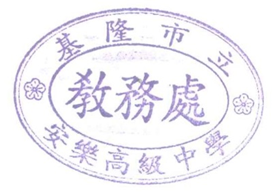 日期時間地點作業項目注意事項5月29日(星期六)9:00-11:00安樂高中教務處新生現場報到請穿著國小校服，於9:00-11:00至安中教務處報到並繳交相關資料。(學生之報到序號與先後順序無關，這兩小時都可過來)請繳交基本資料表、戶口名簿影本、特殊身分證明(低收、中低收、弱勢兒童、原住民、身心障等證明可減免註冊費，無則免附)★若無提供證明文件正本，視同一般生。   新生暑期輔導課為自由參加，請參閱粉紅色基本資料表下方課輔同意書說明。5月27日(四)至5月30日(日)8:00-17:00網路新生線上報到5月27日上午8點至5月30日下午5點(若要參加暑輔，仍須於5月29日到校繳費)6月21日(星期一)9:00安樂高中智力測驗請穿著國小校服，並攜帶2B鉛筆與橡皮擦，9點鐘於安中活動中心集合。其他相關訊息請洽輔導處。(02-24236600分機40、41)6月29日(星期二)10:00圖書館新生編班學生或家長可自由參加。隔天公告於本校網頁及警衛室旁公布欄，可查看正式班級座號和學號。6月29日(星期二)10:30圖書館新生班導師抽籤學生或家長可自由參加。隔天公告於本校網頁。8月2日(一)至 8月20日(五)8:00-12:00教室暑期輔導報名參加者，可於7/26(一)12:00後至本校網頁或警衛室旁公布欄，查看暑輔班級座號和學號。8月23日(一)7:30-12:00教室活動中心 班務時間新生訓練穿著本校夏季制服。按照正式編班班級就定位。8月30日(一)7:30-16:05各班教室開學正式上課穿著本校夏季制服。領取註冊單、領取餐盒及教科書。正式上課。